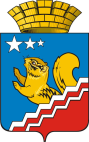 СВЕРДЛОВСКАЯ ОБЛАСТЬДУМА ВОЛЧАНСКОГО ГОРОДСКОГО ОКРУГАСЕДЬМОЙ СОЗЫВ Тринадцатое заседание (внеочередное)РЕШЕНИЕ № 57г. Волчанск                                                                                                     от 21.11.2023 г.О внесении изменений в решение Думы Волчанского городского округа от 16.12.2022 года № 82 «О бюджете Волчанского городского округа на 2023 год и плановый период 2024 и 2025 годов»   В соответствии с Бюджетным кодексом Российской Федерации, постановлением Правительства Свердловской области от 02.11.2023 года № 822-ПП «О внесении изменений в постановление Правительства Свердловской области от 03.09.2020 № 621-ПП «Об организации бесплатного горячего питания обучающихся, получающих начальное общее образование в государственных образовательных организациях Свердловской области и муниципальных общеобразовательных организациях, расположенных на территории Свердловской области»», письмами  главных администраторов бюджетных средств,ДУМА ВОЛЧАНСКОГО ГОРОДСКОГО ОКРУГА РЕШИЛА:1. Уменьшить  доходы бюджета Волчанского городского округа на 2023 год на 300 000,00 рублей, в том числе:1.1. Межбюджетные трансферты на 300 000,00 рублей, в том числе:1.1.1. Прочие межбюджетные трансферты, передаваемые бюджетам городских округов – 300 000,00 рублей, в том числе: - на организацию бесплатного горячего питания обучающихся, получающих начальное общее образование в государственных и муниципальных образовательных организациях – 300 000,00 рублей.2. Уменьшить расходы бюджета Волчанского городского округа на 2023 год на 300 000,00 рублей, в том числе:2.1. Отделу образования Волчанского городского округа – 300 000,00 рублей, в том числе:- Общее образование – 300 000,00 рублей;3. Произвести перемещение плановых назначений по расходам без изменений общей суммы расходов на 2023 и 2024 годы (приложение 1).4. Внести в решение Волчанской городской Думы от 16.12.2022 года № 82 «О бюджете Волчанского городского округа на 2023 год и плановый период 2024 и 2025 годов» следующие изменения (с изменениями, внесенными решением Волчанской городской Думы от 25.01.2023 года № 1, от 21.02.2023 года № 6, от 29.03.2023 года № 14, от 26.04.2023 года № 14, от 05.05.2023 года № 20, от 28.06.2023 года № 26, от 30.08.2023 года № 28, от 27.09.2023 года № 36, от 17.10.2023 года № 49, от 25.10.2023 № 51):4.1. В подпункте 1 пункта 1 статьи 1 число «2 564 607 136,38» заменить числом «2 564 307 136,38», число «2 383 892 136,38»заменить числом «2 383 592 136,38»;4.2. В подпункте 1 пункта 2 статьи 1 число «2 594 028 708,48»» заменить числом   «2 593 728 708,48»;4.3. Статью 13 изложить в новой редакции:«Статья 13. Муниципальные гарантии Волчанского городского округаУстановить общий объем бюджетных ассигнований, предусмотренных на исполнение муниципальных гарантий Волчанского городского округа, на 2023 год и плановый период 2024 и 2025 годов в соответствии с Программой муниципальных гарантий Волчанского городского округа на 2023 год и плановый период 2024 и 2025 годов (приложение 8).»;4.4. Статью 6 изложить в новой редакции:«Статья 6.  Финансовое обеспечение реализации муниципальных программ Волчанского городского округаУтвердить распределение объёма бюджетных ассигнований на финансовое обеспечение реализации муниципальных программ Волчанского городского округа на 2024 году и плановом периоде 2025 и 2026 годов  (приложение 5).»;4.5. В наименовании приложения 5 слова «Перечень муниципальных программ Волчанского городского округа, подлежащих реализации в 2023 году и в плановом периоде 2024 и 2025 годов» заменить на слова «Распределение объёма бюджетных ассигнований на финансовое обеспечение реализации муниципальных программ Волчанского городского округа на 2023 году и плановом периоде 2024 и 2025 годов»; 4.6. дополнить приложением 8 «Программа муниципальных гарантий Волчанского городского округа на 2023 год и плановый период 2024 и 2025 годов» (приложение 2);4.7. Внести изменения в приложения 1, 3, 4, 5, 7 и изложить их в новой редакции (приложения 3, 4, 5, 6, 7).5. Опубликовать настоящее решение в информационном бюллетене «Муниципальный Вестник» и разместить на официальном сайте Думы Волчанского городского округа в сети Интернет http://duma-volchansk.ru.6. Контроль исполнения настоящего решения возложить на заместителя председателя Думы Волчанского городского округа Делибалтова И.В. и главу Волчанского городского округа Вервейна А.В.Глава Волчанского городского округа                             А.В. Вервейн  Заместитель председателя Думы   Волчанского городского округа                                                                     И.В. Делибалтов